Lee el texto y contesta las preguntas según corresponda: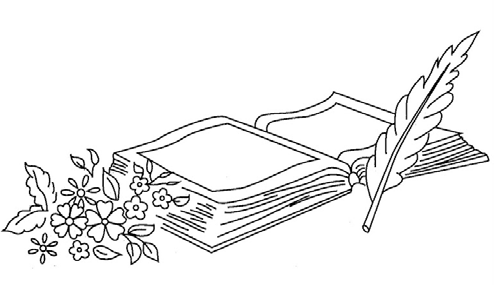 Doña lluvia muy inquieta hoy jugando amaneció de traviesa fue el tejado y en el pino se meció.Por la esquina de la casa Doña lluvia se escondióde malabar con los mangos a la mata sacudió.La maromera en el patio sobre las flores corrióy en la esquina del alero Doña lluvia se durmió.El texto anterior es un poema porquedescribe una situación particularexpresa sentimientos y pensamientos.informa las acciones de la lluviaexplica por donde pasa la lluvia.La poesía es un texto que pertenece al génerodramáticonarrativolíricoepistolarLa poesía anterior tiene rima porqueestá conformada por versos iguales.se repiten los sonidos finales en los versos.las palabras se relacionan y crean ritmo.presenta sonidos agradables al oído.Un poema visual seria aquel queforma figuras con sus palabras.está lleno de fotografíasse hace con gestosse ve en televisión.Completa Las estrofas con las palabras de la lista. El Sol mueve la cabeza,bosteza y se 	; se acaba de levantarde su cama azul de 	.Y va a 	la cara con agua de lluvia clara.Lava su melena  	con agua 	de lluvia.Organiza los versos de cada estrofa.y brillantes las pupilas tiene blancos los cabellos La Carmen está bailando por las calles de Sevilla.soñó ser gigante un día… que sin fuerzas de gigante de un poeta extravagante Es esta la imagen fría,Adiós mi niñito,que alumbran en el mar. boquita de coral,ojitos de estrellaCompleta la estrofa con las palabras adecuadas. Identifica las rimas.Yo soy un hombre  	                           de donde crece la palmay antes de morirme quiero 	 mil versos del 	.Escribe falso (F) o verdadero (V), según corresponda.Los versos tienen rima consonante.“Que te sueña, sueñacuando corta leña”.   	Los versos tienen rima asonante.“La polilla come lanade la noche a la mañana”.  	Los versos no tienen rima.“Con saltos y brincosmuy contentos están los cinco”.  	Los versos tienen rima asonante.“El zorro al que yo corroen verdad es un engorro”  	9. Forma parejas de palabras que rimen de manera asonante.( 1) cariño	( ) espejo( 2 ) oreja	( ) dardo( 3 ) marinero	( ) maraca( 4 ) barco	(   ) caseta( 5 ) serenata	(   ) pocillo10 Parea las expresionesEres tan blanco como…   ( a )	(	) un tomateSe puso rojo como…	( b )	(	) una palmeraMás dulce que…	( c )	(	) una yucaEs tan verde como…	( d )	(	) un duraznoMás alto que…	( e )	(	) el aguacateLee y escribe si es símil (S) y metáfora (M). a)…Juventud, divino tesoro,te vas para no volver…	 	Solo como un velero en altamar.   	Luna de miel, luna de papel.  	Margarita es tan linda como una rosa.  	Alto como un árbol.  	Dientes de serrucho…  	Patas de mesa…	 	Manos de cristal…	 	Completa el crucigrama con algunas palabras que conforman el Género lírico, sigue las pistas.Quien expresa sus emociones y pensamientos.Objeto, persona o hecho de quien se habla.Sensación o emoción presente en todo el texto lírico.Está compuesto por sílabas.Un conjunto de versos constituyen.Es la igualdad o semejanza de los sonidos finales de dos o más versos.Consiste en la medida de los versos, es decir, en la cantidad de sílabas en todos los versos.Es una composición compuesta por catorce versos de once sílabas cada uno, divididos en cuatro estrofas, las dos primeras de cuatro versos y las dos últimas de tres versos.Es una alabanza o exaltación a un objeto, una persona, un pueblo o un sentimiento.Expresan una idea con el nombre de otra. Establecen relaciones entre objetos, cualidades o acciones, sin emplear comparativos.LECCIÓN .JUGUEMOS A INVESTIGAR.  Subraya la idea principal de los siguientes párrafos.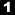 Hace muchos años, en un lejano país, vivía una pequeña niña a la que llamaban Caperucita Roja.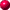 Toda la gente le daba ese nombre porque la niña usabasiempre una capa roja con una caperuza del mismo color.Los animales vertebrados que poblaron la Tierra hace millones de años fueron los grandes reptiles:voladores como el pterodáctilo; nadadores como el ictiosaurio, terrestresherbívoros como el diplodocus y carnívoros como el tiranosaurio.  Completa las oraciones. Utiliza las preposiciones sobre, bajo, con o sin.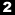 El libro está	la mesa.El libro está	la mesa. Nosotros tomamos café	lecheNosotros tomamos café	leche  Escribe cuál es la función de las preposiciones.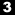   Escribe las preposiciones adecuadas para darle sentido al siguiente texto.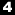 Mi escuela está	la calle once.allí puedo ver mi casa.A veces, me asomo	los ladrillos del patio y observo pasar	personas hasta animales. Tras la pared del salón de clases se escucha la voz del director.  Rodea con rojo las palabras primitivas y con azul las derivadas.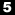 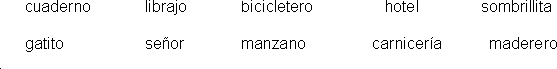 LECCIÓN 6. ¿CÓMO SE HACE?  Ordena con los números 1 a 3 las siguientes instrucciones.Gelatina de fresa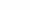 Desmolda sobre un platón y decora con fresas naturales o con una rosa natural.En la licuadora coloca las fresas, la leche condensada, la crema y el queso y licua todo hasta tener una mezcla homogénea.Aparte, en una olla, calienta el agua y disuelve la gelatina. Mezcla el preparado de fresa y la gelatina, vacía en un molde para gelatina. Deja la gelatina en el refrigerador por lo menos tres horas.  Lee el texto y subraya las palabras que indican acción.Doña María e	unos regalos para sus sobrinos Mario, Enrique y Raúl.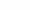 De repente, MarioA él le	losla puerta ylos regalos. que a Enriquelascochecitos y	le	pelotas.  Escribe el tiempo en que están conjugados los siguientes verbos.Cantaba	EscribiríaSoñó	TomabaEstudiaría	NecesitóHizo	CompróManejaba	Encantaba  Busca en el diccionario los significados de la palabra vela y redacta una oración con cada acepción.  Lee el texto y responde.Germán Berdiales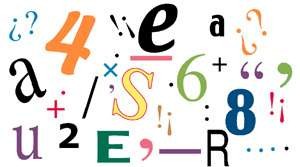 De vacacionesEstán de vacacioneslas letras y los números, las líneas y los ángulos, las comas y los puntos.Los lápices enganchen largos trenes de lujo, las plumas aparejen cien yates diminutos que de día y de noche recorran todo el mundo, para que se paseenlas letras y los números, las líneas y los ángulos, las comas y los puntos.Así cuando retornen a clase los alumnos hallarán en los mapascolgados de los muros, estelas en los ríosy en las montañas humo.¿Cuántos versos tiene el poema?¿Cuántas estrofas hay en el texto poético?Tiene 20 versos.Hay 3 estrofas.LECCIÓN 7. ¿LAS MÁQUINAS PUEDEN PENSAR?  Lee la siguiente frase. Coméntala con tus compañeros y compañeras.Las computadoras facilitan la vida de las personas.Planteamiento:Cuerpo de la argumentación:Conclusión:  Subraya los adjetivos de las siguientes oraciones.La tela del chaleco es muysuave.Esta casa esmuygrande.Esos zapatos son hermosos.Su automóvil elegante	no meimpresionó  Escribe el significado de las siguientes abreviaturas o siglas.Sr. Ing. Profra. SEP   ConacultaLECCIÓN 8. ¡NOTICIA DE ÚLTIMA HORA!  Consigue un periódico y escribe el nombre de las secciones que tiene.Primera sección Segunda sección Espectáculos Deportes Sociales Tecnología Cultural  Lee la siguiente nota periodística y colorea con rojo el titular, con verde la entrada y con azul el cuerpo.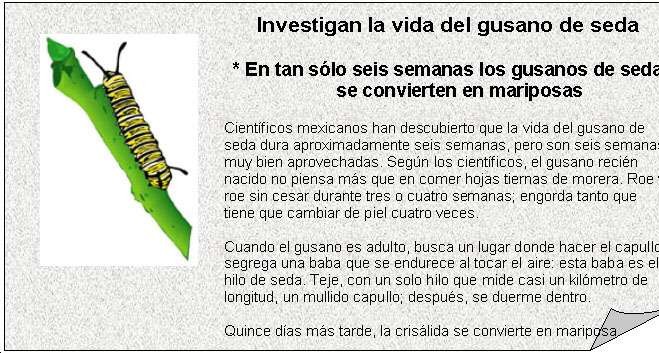   Subraya los artículos del siguiente texto.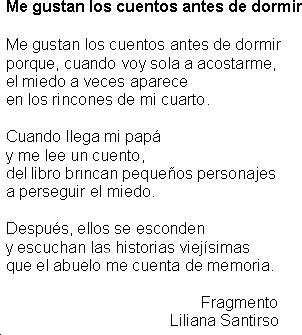   Anota 20 palabras que se escriban con h.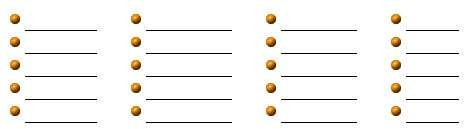                         INSTITUCION EDUCATIVA MARISCAL ROBLEDO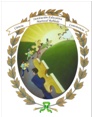 SECRETARIA DE EDUCACION MUNICIPIO DE MEDELLINSECRETARIA DE EDUCACION MUNICIPIO DE MEDELLINSECRETARIA DE EDUCACION MUNICIPIO DE MEDELLINCODIGO: GA-FEP-018                        INSTITUCION EDUCATIVA MARISCAL ROBLEDOFORMACION INTEGRAL PARA UNA MEJOR CALIDAD DE VIDAFORMACION INTEGRAL PARA UNA MEJOR CALIDAD DE VIDAFORMACION INTEGRAL PARA UNA MEJOR CALIDAD DE VIDAVERSION: 1                        INSTITUCION EDUCATIVA MARISCAL ROBLEDOTALLER DE NIVELACION  GRADO 5°AREA: Lengua CastellanaAREA: Lengua CastellanaFECHA: 29-07-2011GESTION ACADEMICACircular 008 de 2017, De la Secretaria de Educación donde autoriza la VALIDACIONCircular 008 de 2017, De la Secretaria de Educación donde autoriza la VALIDACIONFECHA:NOMBRE ESTUDIANTE:NOMBRE ESTUDIANTE:NOMBRE ESTUDIANTE:DOCENTE:DOCENTE: